INDICAÇÃO Nº 9169/2017Sugere ao Poder Executivo Municipal a troca de lâmpada na Rua Tucanos, s/n no trecho que interliga os bairros Santa Rita de Cássia e Vista Alegre 2º poste próximo da Academia ao Ar livre, neste município.Excelentíssimo Senhor Prefeito Municipal, Nos termos do Art. 108 do Regimento Interno desta Casa de Leis, dirijo-me a Vossa Excelência para sugerir que, por intermédio do Setor competente, seja executada a troca de lâmpada na Rua Tucana, s/n no trecho que interliga os bairros Santa Rita de Cássia e Vista Alegre 2º poste prox. a Academia ao Ar livre, neste Município.Justificativa:Este vereador foi procurado pelos munícipes residentes no bairro, solicitando a troca de lâmpada no referido local, pois a mesma já esta queimada já há muito tempo, causando insegurança á população, já que os moradores trafegam pela via durante a madrugada, quando vão ao trabalho.                     Pedido solicitado através da O.S 10/487 aberto em 30 de outubro de 2017 e 2º pedido solicitado em 05 de dezembro de 2017.Plenário “Dr. Tancredo Neves”, em 05 de dezembro de 2.017.JESUS VENDEDOR-Vereador / Vice Presidente-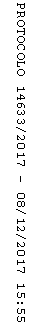 